ZPRÁVA Z 1. SCHŮZKY ŽP, 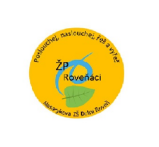 konané dne 26. 9. 2023Docházka: chyběli, omluveniTomášková (V.)Pichl (VII.) Vojtíšek (VIII.)Čermáková (VIII.)PROGRAM: Seznámení se všemi členy ŽP, představení se, proč chci pracovat v ŽPSeznámení s právy a povinnostmi členů ŽP                                                                               Příští schůzka – volby do ŽP (zapisovatel, předseda,  místopředseda)Zjistit do příští schůzky, o jaké akce by měly třídy zájem                                 Péče o kytičky v říjnu - 9. třídaDalší schůzka: ve středu 4. 10. v 7:00 hodin ve 4. tříděZapsal: Schmeiser František    Mgr. Jaroslava Balášová, koordinátor ŽP 